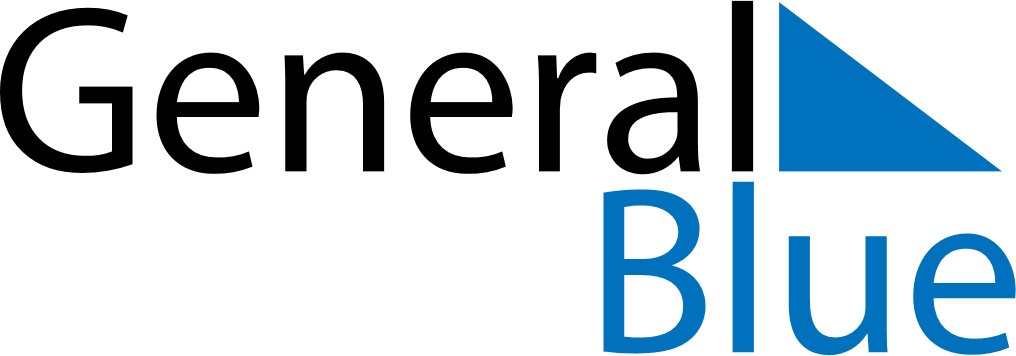 October 2023October 2023October 2023October 2023Costa RicaCosta RicaCosta RicaSundayMondayTuesdayWednesdayThursdayFridayFridaySaturday1234566789101112131314Columbus Day15161718192020212223242526272728293031